Dzień II Nasze prawa (uświadomienie dzieciom ich prawa do zabawy, nauki i rozwoju)„Zabawa – nasze prawo” – zapoznanie z wierszem„Zabawa – nasze prawo”Witold SzwajkowskiDzieci mają różne prawa,ale głównym jest zabawa,więc popatrzmy w lewo, w prawo,jaką zająć się zabawą.Z kolegami albo sami,bez zabawek, z zabawkami,czy w mieszkaniu, czy na dworze,każde z nas się bawić może.Kto się bawi, ten przyznaje,że zabawa radość daje,i czas przy niej szybko leci,więc się lubią bawić dzieci.Rozmowa na temat wiersza:Co dzieci lubią robić?;Czym jest zabawa?; W co ty lubisz się bawić?; Z kim lubisz się bawić? Każde dziecko ma swoje prawa. Co to znaczy mieć prawo do zabawy? Co to są prawa dziecka?Janusz Korczak powiedział kiedyś: „Nie ma dzieci, są ludzie”. I to jest prawda.„Dziecko to także człowiek, tylko że jeszcze mały...”. Przecież każdy dorosły kiedyś również był dzieckiem. Tak więc, podobnie jak każdy dorosły, dziecko jest właścicielem pewnych praw i wolności. Nazywają się one prawami człowieka. Źródłem tych praw jest godność człowieka, zwana również człowieczeństwem. W Konstytucji Rzeczypospolitej Polskiej zapisana jest ona w art. 30 (w:http://brpd.gov.pl/prawa-dziecka).Oto Wasze prawa. Proszę pokazać dziecku ilustrację poniżej lub stworzyć własną planszę razem z dzieckiem, naklejając obrazki przedstawiające: rodzinę, zabawę, wizytę  u lekarza, serce, uczące się dziecko, grupę zaprzyjaźnionych dzieci. Dziecko opowiada o swoich prawach na podstawie ilustracji.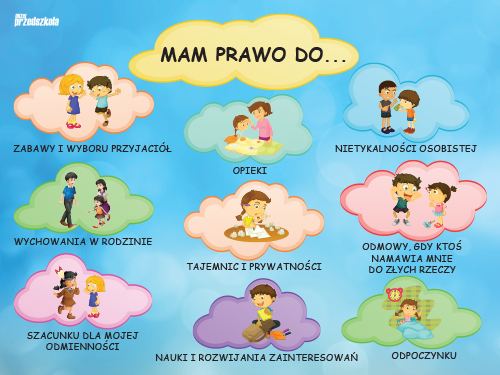 [źródło: blizejprzedszkola.pl]Piosenka o Prawach Dziecka:https://youtu.be/Mudintn3BM4 „Moja zabawa” – zabawa rytmiczna z tekstem:Dzieci mają różne prawa,ale głównym jest zabawa,więc popatrzmy w lewo, w prawo,jaką zająć się zabawą.Dziecko wyklaskuje tekst, wytupuje, mówi tekst cicho i głośno, szybko i wolno, na wydechu,   z pozycji kucznej, zaczyna cicho, powoli wstaje, kończy w pełnym wyproście głośno. Zabawa z kolorami: potrzebne będą własne dłonie, kolorowe farby, pędzel i trochę wyobraźni…Zaproście dziecko do tej kreatywnej zabawy, a efekt może być taki jak poniżej , albo jeszcze lepszy 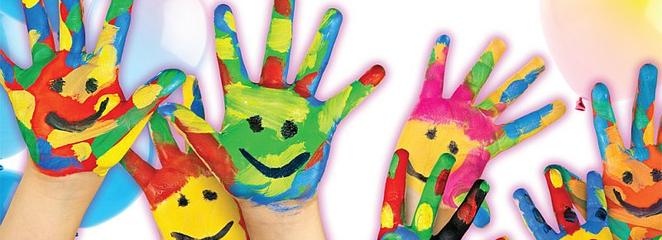 [źródło: blog.alkapask.pl]                                                                                    Bawcie się wesoło: Pani Beata i Pani Madzia